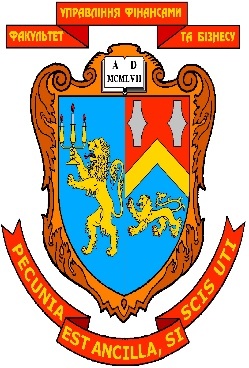 Програма навчальної дисципліни :  «Фінансовий облік»для здобувачів за галуззю знань: 07 «Управління та адміністрування»спеціальності: 071 «Облік і оподаткування»спеціалізації:облік, аналіз та фінансові розслідуванняосвітнього ступеня: бакалавр“6” січня 2021 року -11 с.Розробник:Шот А.П.,доценткафедри обліку, аналізу і контролю,к.е.н., доц., (вказати авторів, їхні посади, наукові ступені та вчені звання)Розглянуто  та  ухвалено  на  засіданні  кафедри обліку, аналізу і контролюПротокол № 6 від “6” січня 2021 р.В.о. зав. кафедри _____________              Романів Є.М.                                                      (підпис)                     (прізвище, ініціали)Розглянуто  та  ухвалено  Вченою радою факультету управління фінансами та бізнесуПротокол № _6_ від  “_12__” __січня________ 2021 р.© Шот А.П.,  2021 рік© ЛНУ імені Івана Франка, 2021 рікРОЗДІЛ 1.Пояснювальна запискаПерехід вітчизняної економіки до ринкової зумовив приведення існуючої в нашій країні системи бухгалтерського обліку і звітності у відповідність до міжнародних норм і вимог ринкової економіки. У зв’язку з цим, законодавство України приведено у відповідність до міжнародного. Дані фінансового обліку відображаються у фінансовій звітності і служать джерелом інформації для зовнішніх і внутрішніх користувачів. Отже, ґрунтовні знання фінансового обліку служать основою для прийняття правильних управлінських рішень.Навчальна дисципліна «Фінансовий облік» займає провідне місце у навчальному процесі підготовки фахівців за галузі знань 07 «Управління та адміністрування». Воно зумовлене значенням фінансового обліку в управлінні суб’єктів господарювання.Предмет навчальної дисципліниФінансово-господарська діяльність підприємств, яка характеризує його майновий стан та фінансове положення.Мета навчальної дисципліниНавчити студентів володіти методикою відображення господарських операцій відповідно до затверджених національних стандартів бухгалтерського обліку та міжнародних стандартів фінансової звітності,  вміти застосовувати здобуті теоретичні знання, навички та вміння у практичній діяльності.Основні завданняНадання здобувачам необхідних теоретичних знань і практичних навиків з організації ведення на підприємствах фінансового обліку активів, капіталу, зобов’язань, витрат, доходів та фінансових результатів з використанням прогресивних форм і національних стандартів.Місце навчальної дисципліни в структурно-логічній схемі підготовки бакалаврівНавчальна дисципліна «Фінансовий облік» є нормативною дисципліною спеціалізації підготовки бакалаврів з обліку і оподаткування. Вона базується на знаннях, сформованих на вивченні таких дисциплін, як : «Бухгалтерський облік (загальна теорія)», «Бухгалтерський облік в галузях економіки», «Мікроекономіка», «Макроекономіка», «Економіка і фінанси суб’єктів підприємництва», «Податкова система» та формує базу знань для вивчення таких дисциплін, як «Аудит», «Звітність підприємств», «Аналіз в галузях економіки», «Контроль і ревізія», «Управлінський облік» тощо.Вимоги до компетентностей, знань і уміньВ результаті вивчення навчальної дисципліни у студента мають бути сформовані такі компетентності :загальні:Здатність до професійного (усного та письмового) спілкування діловою українською та іноземною мовами. Здатність працювати в команді та налагоджувати міжособистісні взаємодії з метою ефективного вирішення поставлених завдань.Здатність приймати обґрунтовані управлінські рішення.Здатність виявляти, ставити та вирішувати проблеми.Здатність застосовувати знання у практичних ситуаціях.Оцінювання і прогнозування політичних, економічних, соціальних подій та явищ.Здатність оцінювати та забезпечувати якість виконуваних робіт.Здатність до застосовування загальнонаукових і фундаментальних знань та проведення досліджень на відповідному рівні.спеціальні:Уміти застосовувати основи організації обліку і контролю на підприємстві, володіти відповідними практичними навичками щодо: формування облікової політики; розробки форм документів за відсутності їх нормативного регулювання; розробки форм внутрішньої звітності для забезпечення керівництва суб’єкта господарювання необхідною інформацією з метою прийняття управлінських рішень; архівування документації та звітності відповідно до вимог чинного законодавства.Уміння забезпечувати ведення бухгалтерського обліку в частині об’єктів, щодо яких існують альтернативні позиції в нормативних документах, або які підлягають врегулюванню на рівні облікової політики підприємства.Уміння організовувати працю облікових працівників згідно їх правового статусу в частині: форми організації бухгалтерського обліку; визначення оптимальної чисельності облікових працівників і структури бухгалтерської служби; розподілу обов’язків між обліковими працівниками; заходів з підвищення кваліфікації та проведення атестації облікових працівників; вимог до обладнання робочих місць облікових працівників; процедури приймання-передачі справ при зміні бухгалтера; планування роботи облікових працівників за допомогою структурних та індивідуальних графіків виконання бухгалтерської роботи.Володіння відповідними практичними навичками щодо внутрішньогосподарського (управлінського) обліку: забезпечувати організацію та деталізацію внутрішньогосподарського (управлінського) обліку; групувати та класифікувати склад витрат виробництва; застосовувати сучасні методи обліку витрат; застосовувати управлінський аспект калькулювання собівартості продукції; використовувати методики внутрішньо господарського (управлінського) обліку для внутрішнього ціноутворення, складання калькуляцій обґрунтування управлінських рішень; уміти здійснювати бюджетування та бізнес-планування на підприємстві.Вивчення дисципліни «Фінансовий облік» передбачає досягнення такого кваліфікаційного рівня підготовки фахівця, за якого він повинен:знати:роль, місце і значення фінансового обліку в управлінні підприємством;місце і значення облікової системи в інформаційному забезпеченні користувачів обліково-аналітичної інформації у вирішенні проблем в сфері соціальної, економічної і екологічної відповідальності підприємств; структуру активів та пасивів підприємства;порядок ведення операцій з грошовими коштами;причини виникнення дебіторської заборгованості та порядок її погашення;порядок формування та обліку власного капіталу;методику відображення в обліку зобов’язань за розрахунками з постачальниками, банками, працівниками, бюджетом, за ЄСВ;структуру доходів та витрат підприємства за видами діяльності;методику визначення фінансових результатів діяльності підприємства;методику ведення обліку оборотних та необоротних активів;структуру витрат виробництва та облік операцій з формування собівартості продукції (робіт, послуг).уміти:визначати сутність об’єктів фінансового обліку та розуміти їх роль і місце в господарській діяльності;володіти методичним інструментарієм обліку господарської діяльності підприємств;вчитися і оволодівати сучасними знаннями з дисципліни; виконувати професійні функції з урахуванням вимог соціальної відповідальності, трудової дисципліни, вміти планувати та управляти часом;використовувати набуті теоретичні знання в практичній діяльності;вирішувати виробничі ситуації з придбання та реалізації активів;вести облік операцій пов’язаних із залученням фінансових інвестицій;відображати в обліку операції з формування та зміни розміру зареєстрованого капіталу;вести облік операцій за зобов’язаннями підприємства;складати розрахунки відпускних, компенсації за невикористану відпустку, допомоги з тимчасової непрацездатності та нарахування заробітної плати.працювати як самостійно, так і в команді, проявляти лідерські якості та відповідальність у роботі, дотримуватися етичних принципів, поважати індивідуальне та культурне різноманіття;аналізувати розвиток систем, моделей і методів бухгалтерського обліку національному та міжнародному рівнях з метою обґрунтування доцільності їх запровадження на підприємстві.Програмні результати навчанняВміння використовувати професійно-профільовані знання і практичні навики з фахових дисциплін в обліку, аналізі і аудиті суб’єктів підприємництва та  та  державному секторі економіки.Вміння класифікувати облікову інформацію, будувати систему бухгалтерського обліку для потреб управління. Організувати формування облікової інформації за стадіями облікового процесу, управляти якістю бухгалтерського обліку, контролювати якість облікової інформації.Вміння здійснювати підготовку фінансової бухгалтерської звітності. Визначити інформаційні потреби користувачів звітної інформації в управлінні підприємством.Вміння надати практичні рекомендації щодо застосування в системі економічної безпеки підприємства методики діагностики економічної надійності зовнішніх контрагентів.Вміння застосовувати сучасні економіко-математичні методи для фундаментальних та прикладних досліджень у галузі обліку, аналізу, аудиту та оподаткування.Володіння навиками письмової та усної презентації результатів власної роботи, наукового та практичного матеріалу.Опанування навчальною дисципліною «Фінансовий облік» повинно забезпечувати необхідний рівень сформованості вмінь:Навчальна програма складена на 5 кредитів.Форма контролю – екзамен.РОЗДІЛ 2.Тематичний план навчальної дисципліни «Фінансовий облік»РОЗДІЛ 3. Зміст навчальної дисципліни «ФІНАНСОВИЙ ОБЛІК»Тема 1. Фінансовий облік як наука та його організаціяФінансовий облік як галузь економічної науки.Сфера застосування фінансового обліку.Фінансова звітність як інформаційна база для прийняття управлінських рішень.Принципи та загальні вимоги до фінансової звітності.Місце і роль фінансового обліку серед облікових дисциплін. Концептуальна  модель фінансового обліку.Методологія фінансового обліку.Організація фінансового обліку.Тема 2. Облік необоротних матеріальних та нематеріальних активів	Визначення основних понять. Загальна характеристика рахунків призначених для обліку необоротних активів. Синтетичний та аналітичний облік необоротних активів. Документування господарських операцій з обліку необоротних активів.Облік наявності та руху (надходження, списання) необоротних активів. Облік амортизації (зносу) основних засобів, нематеріальних та інших необоротних активів та методи її нарахування. Особливості нарахування амортизації інших необоротних матеріальних активів.Облік відновлення та зменшення корисності активів. Інвентаризація необоротних активів та порядок відображення в обліку її результатів.Інвестиційна нерухомість, оцінка, визнання та облік.Тема 3. Облік запасівПоняття запасів їх оцінка та класифікація згідно НП(С)БО. Синтетичний та аналітичний облік виробничих запасів та МШП. Порядок відображення в бухгалтерському обліку та документальне оформлення операцій руху виробничих запасів та МШП.Облік втрат і витрат виробництва. Облік прямих та непрямих виробничих витрат. Методи розподілу загальновиробничих витрат. Методи обліку витрат на виробництво. Поняття, оцінка та облік готової продукції. Облік надходження та списання готової продукції. Документування господарських операцій, пов’язаних з рухом готової продукції (надходження, списання, реалізація тощо).Тема 4.  Облік грошових коштівОблік касових операцій. Операцій з іншими грошовими коштами: грошові документи та грошові кошти в дорозі, електронні гроші.Документування касових операцій. Синтетичний та аналітичний облік касових операцій. Порядок ведення касової книги. Первинні касові документи та порядок їх ведення. Ліміт каси та порядок його розрахунку. Грошові документи, порядок їх погашення та зберігання. Інвентаризація каси, порядок її проведення та оформлення результатів згідно чинного законодавства.Облік операцій на поточному та інших рахунках в банках. Порядок відкриття та закриття банківських рахунків. Документи необхідні для відкриття рахунку в національній та іноземній валютах. Документування банківських операцій. Виписка банку та порядок її обробки. Облік валютних коштів та курсових різниць. Облік операцій з продажу та придбання безготівкової  іноземної валюти.Тема 5. Облік фінансових інвестиційВизначення та класифікація фінансових інвестицій відповідно до НП(С)БО. Оцінка поточних фінансових інвестицій. Облік еквівалентів грошових коштів.Методика відображення в обліку операцій з придбання,  реалізації та обміну  поточних фінансових інвестицій. Поняття та оцінка довгострокових фінансових інвестицій. Характеристика рахунку та субрахунків призначених для обліку довгострокових фінансових інвестицій. Відображення довгострокових фінансових інвестицій за справедливою вартістю та за методом участі в капіталі. Облік фінансових інвестицій до погашення. Методика відображення в обліку операцій з фінансовими інвестиціями.Тема 6. Облік дебіторської заборгованостіВизначення та класифікація дебіторської заборгованості відповідно до НП(С)БО. Облік поточної дебіторської заборгованості за товари, роботи послуги. Методика відображення в обліку розрахунків з покупцями та замовниками за реалізовану продукцію, роботи, послуги та за іншими операціями. Резерв сумнівних боргів, необхідність його створення та методика відображення в обліку.Нетоварна дебіторська заборгованість по розрахунках за авансами виданими, підзвітними особами та за іншими операціями. Класифікація та облік довгострокової дебіторської заборгованості.Тема 7. Облік власного капіталуВизначення власного капіталу, його структура та призначення. Характеристика рахунків призначених для обліку власного капіталу. Зареєстрований капітал акціонерного товариства, порядок формування та умови зміни статутного капіталу. Інші види власного капіталу акціонерного товариства : резервний, інший додатковий, капітал у дооцінках та порядок їх формування і використання. Відображення в обліку формування та змін зареєстрованого капіталу. Тема 8. Облік забезпечення зобов’язаньПоняття, визнання, оцінка та класифікація забезпечень в бухгалтерському обліку згідно НП(С)БО. Порядок відображення в обліку створення та використання забезпечень майбутніх витрат і платежів: забезпечення виплат відпусток, додаткового пенсійного забезпечення, забезпечення гарантійних зобов’язань.Види відпусток та порядок їх надання відповідно до чинного законодавства. Методика нарахування та порядок відображення в обліку щорічних відпусток. Компенсація за невикористану відпуску, порядок розрахунку та умови виплати.Тема 9. Облік зобов’язаньПоняття, визнання, оцінка та класифікація зобов’язань в бухгалтерському обліку. Облік поточних та довгострокових банківських позик. Облік зобов’язань за виданими  векселями. Облік довгострокових зобов’язань за облігаціями випущеними за номінальною вартістю, з премією та дисконтом. Облік розрахунків з вітчизняними та іноземними постачальниками: порядок заключення угод, документування операцій. Облік розрахунків з бюджетом за прямими та непрямими податками.Тема 10. Облік орендних операцій	Договір оренди та порядок його укладання. Основні принципи відображення в обліку інформації про оренду необоротних активів та її розкриття у фінансовій звітності.Облік фінансової оренди у орендаря та орендодавця. Облік операційної оренди в орендаря та орендодавця.Тема 11. Облік розрахунків з оплати праціЗаробітна плата: поняття, функції, види та форми. Регулювання заробітної плати 
в Україні. Порядок нарахування та документування заробітної плати при різних формах та системах оплати праці. Синтетичний та аналітичний облік розрахунків за виплатами працівникам.Види утриманьіз заробітної плати та порядок відображення їх в обліку. Методика відображення в обліку нарахування та виплати заробітної плати працівникам.Тема 12. Облік розрахунків підприємства за ЄСВЄдиний соціальний внесок, порядок його нарахування та сплати. Облік розрахунків підприємства за ЄСВ. Звітність з ЄСВ, порядок її заповнення.Допомога з тимчасової втрати працездатностіта інші види допомоги,  методика їх нарахування та облік. Декретна відпустка працівникам, порядок її надання та особливості оплати і обліку.Тема13. Облік витрат діяльності підприємстваПоняття та визнання  витрат відповідно до НП(С)БО. Класифікація витрат за видами діяльності. Облік витрат операційної, фінансової, інвестиційної та іншої діяльності підприємства. Порядок закриття, списання витрат діяльності підприємства на фінансові результати. Відображення витрат у фінансовій звітності підприємства.Тема 14. Облік доходів та фінансових результатівдіяльності підприємстваПоняття та визнання  доходів відповідно до НП(С)БО. Класифікація доходів за видами діяльності. Облік доходів операційної, фінансової, інвестиційної та іншої діяльності підприємства. Порядок закриття, списання доходів діяльності підприємства на фінансові результати.Порядок визначення фінансових результатів діяльності підприємств та відображення в їх обліку і звітності.РОЗДІЛ 4.Список рекомендованої літературиПодатковий кодекс України від 02.12.2010 р. № 2755-VI [Електронний ресурс]. - Режим доступу :https://zakon.rada.gov.ua/laws/show/2755-17.Господарський кодекс України від 16.01.2003 р. № 436-ІУ[Електронний ресурс]. - Режим доступу :https://zakon.rada.gov.ua/laws/show/436-15. Митний кодекс від 13.03.2012р. № 4495-VI [Електронний ресурс]. - Режим доступу : https://zakon.rada.gov.ua/laws/show/4495-17.Цивільний кодекс України від 16.01.2003 р. № 435-IV[Електронний ресурс]. - Режим доступу : https://zakon.rada.gov.ua/laws/show/435-15.Кодекс законів про працю в України від 10.12.1971 р. № 322-УІІІ [Електронний ресурс]. - Режим доступу:https://zakon.rada.gov.ua/laws/show/322-08.Кодекс України про адміністративні правопорушення від 07.12.84 р. № 8073-X[Електронний ресурс]. - Режим доступу :https://zakon.rada.gov.ua/laws/show/80731-10.Закон України «Про бухгалтерський облік та фінансову звітність в Україні» 
від 16.07.1999 р. № 996 – ХІV [Електронний ресурс]. - Режим доступу : https://zakon.rada.gov.ua/laws/show/996-14 . Закон України «Про внесення змін до Закону України «Про бухгалтерський облік та фінансову звітність в Україні» щодо удосконалення деяких положень» від 05.10. 2017 р.  № 2164-VIII[Електронний ресурс]. - Режим доступу : https://zakon.rada.gov.ua/ laws/show/2164-19.Законом України «Про страхування»від 07.03.1996 р. №85/96-ВР [Електронний ресурс]. - Режим доступу : https://zakon.rada.gov.ua/laws/show/85/96-%D0%B2%D1%80.Закон України «Про внесення змін до Податкового кодексу України та деяких законодавчих актів України щодо податкової реформи»  від 28.12. 2014 р. № 71-VIII[Електронний ресурс]. - Режим доступу : https://zakon.rada.gov.ua/laws/show/71-19.Закон України «Про оплату праці”» від 24.03.1995 р. № 108/ 95 – ВР[Електронний ресурс]. - Режим доступу : https://zakon.rada.gov.ua/laws/show/108/95-%D0%B2%D1%80.Закон України «Про відпустки» від 15.11.1996р. № 504 / 96 – ВР[Електронний ресурс]. - Режим доступу : https://zakon2.rada.gov.ua/laws/show/504/96-%D0%B2%D1%80.Закон України «Про акціонерні товариства» від 17.09.08 р. № 514-VІ [Електронний ресурс]. - Режим доступу : https://zakon.rada.gov.ua/laws/show/514-17.Закон України «Про загальнообов'язкове державне соціальне страхування»
від 23.09.1999 р. № 1105-XIV [Електронний ресурс]. - Режим доступу :https://zakon.rada.gov.ua/laws/show/1105-14.Закон України «Про цінні папери та фондовий ринок» від 23.02.2006р. № 3480-ІУ[Електронний ресурс]. - Режим доступу : https://zakon.rada.gov.ua/laws/show/3480-15.Закон України «Про збір та облік єдиного внеску на загальнообов'язкове державне соціальне страхування» від08.07.2010 року № 2464-VI[Електронний ресурс]. - Режим доступу : https://zakon.rada.gov.ua/laws/show/2464-17.Постанова КМУ «Про порядок обчислення середньої заробітної плати» від 08.02.1995р. № 100 [Електронний ресурс]. - Режим доступу : https://zakon.rada.gov.ua/laws/show/100-95-%D0%BF.Постанова КМУ «Про внесення змін до постанови Кабінету Міністрів України від 26 вересня 2001 р. № 1266» від 26.06.2015 р. № 439  [Електронний ресурс]. - Режим доступу :https://zakon.rada.gov.ua/laws/show/439-2015-%D0%BF.Інструкція про порядок відкриття, використання та закриття рахунків у національній та іноземних валютах, затверджена постановою правління НБУ від 12.11.03 р. № 492 [Електронний ресурс]. - Режим доступу :https://zakon.rada.gov.ua/laws/show/z1172-03.Інструкція про службові відрядження в межах України та закордон, затверджена наказом МФУ від 13.03. 98 р. № 59 [Електронний ресурс]. - Режим доступу :https://zakon.rada.gov.ua/laws/show/z0218-98.Інструкція про застосування плану рахунків бухгалтерського обліку. Наказ МФУ від 30.11.99 р.№ 291 [Електронний ресурс]. - Режим доступу :https://zakon.rada.gov.ua/laws/show/z0893-99.Положення про ведення касових операцій у національній валюті в Україні.Постанова правління НБУ від 29.12.2017р. № 148 [Електронний ресурс]. - Режим доступу :https://zakon.rada.gov.ua/laws/show/v0148500-17. Порядок визначення розміру збитків від розкрадання, нестачі, знищення (псування) матеріальних цінностей, затверджений постановою КМУ від 22. 01.96 р. № 116 [Електронний ресурс]. - Режим доступу :https://zakon.rada.gov.ua/laws/show/116-96-%D0%BF.Положенням про інвентаризацію активів та зобов’язань, затверджено Наказом Міністерства фінансів України від 02.09.2014 р. № 879 [Електронний ресурс]. - Режим доступу :  https://zakon.rada.gov.ua/laws/show/z1365-14.Національні положення стандарти бухгалтерського обліку №№1-34[Електронний ресурс]. - Режим доступу :  http://vobu.ua/ukr/documents/accounting/item/natsionalni-polozhennya-standarti-bukhgalterskogo-obliku?app_id=24.Буряк П., Шот А. Облік запасів підприємства: [навч. посіб.].  – Львів. – ЛДФЕІ, 2003. – 88 с.Волкова І.А. Фінансовий облік -1 : [навч. посіб. ] – К.: Центр учбової літератури, 2008. – 228 с.Гончарук С.М., Шот А.П. Збірник нормативно-правових актів з фінансового обліку. Інформаційно-довідкове видання. – Львів. : ЛДФА, 2012. – 296 с.ЖолнерІ. В.Фінансовий облік за міжнародними та національними стандартами. [навч. посіб.]. – К. : Центр учбової літератури, 2012. – 368 с.Коблянська О.І. Фінансовий облік : [навч. посіб.]. – К.: Знання, 2004. – 473 с. [Електронний ресурс]. - Режим доступу : https://studopedia.info/6-50120.htmlЛишиленко О.В. Бухгалтерський облік: [підручник]. – Київ: Вид.-во «Центр навч. літ.», 2004. – 632 с.Фінансовий облік. [навч. посіб.] /За ред. В.К. Орлової, М.С. Орлів, С.В. Хоми. – 2-ге вид., доп. і перероб. – К.: Центр учбової літератури, 2010. – 510 с.Пушкар М.С. Фінансовий облік : [підручник] . – Тернопіль: Карт-бланш, 2002. – 628 с. [Електронний ресурс]. - Режим доступу :  http://librarium.mywebcommunity.org/.Приймак С.В. Звітність підприємств [навч.-метод. посіб.] / С.В. Приймак, М.Т. Костишина, Д.В. Долбнєва – Львів: ЛДФА, Видавництво «Ліга Прес», 2014.– 604 с.  Романів Є.М., Шот А.П. Фінансовий облік : [навч. посіб.]. – Львів : ЛДФА, 2012. – 486 с.Романів Є.М. Бухгалтерський облік (загальна теорія): [навч. посіб.] / 
Є.М. Романів, Н.О. Лобода. – Львів: ЛДФА, 2014. – 265 с.Шот А.П. Фінансовий облік : [навч. посіб.]. – Львів : Видавництво ТзОВ «Растр -7», 2016. – 342 с.Шот А. П.Фінансовий облік. Практикум: [навч.посіб.]: Вид. 2-ге, перероб. та доп. - Львів: ЛДФА, 2010. – 236 с.Бухгалтерський облік, аналіз та аудит : [навч. посіб.] / [Є. М. Романів, С. В. Приймак, А.П. Шот, С.М. Гончарук та інші]. – Львів. : ЛНУ ім. Івана Франка, 2017. – 772с.А. Шот Бухгалтерський облік в галузях економіки : навч. посіб.  Львів : Видавництво ТзОВ «Растр -7», 2020.  376 с.РОЗДІЛ 5.  РЕСУРСИ МЕРЕЖІ ІНТЕРНЕТНазва рівнясформованості вмінняЗміст критерію сформованості вмінняРепродуктивнийВміння відтворювати знання, передбачені даною програмоюАлгоритмічнийВміння використовувати знання в практичній діяльності при розв’язанні типових завдань та виробничих ситуаційТворчий Здійснювати евристичний пошук 
і використовувати знання для розв’язання нестандартних завдань та проблемних ситуаційНомер темиНазва темиТема 1Фінансовий облік як наука та його організаціяТема 2Облік необоротних матеріальних та нематеріальних активівТема 3Облік запасівТема 4Облік грошових коштівТема 5Облік фінансових інвестиційТема 6Облік дебіторської заборгованостіТема 7Облік власного капіталу Тема 8Облік забезпечення зобов’язаньТема 9Облік зобов’язаньТема 10Облік орендних операційТема 11Облік розрахунків з оплати праціТема 12Облік розрахунків підприємства за ЄСВТема 13Облік витрат діяльності підприємстваТема 14Облік доходів та фінансових результатівдіяльності підприємстваРесурси мережі Інтернет із законодавства УкраїниРесурси мережі факультетуз навчальної дисципліни Сервер Верховної Ради України: http://www.rada.gov.ua/Міністерство фінансів Україниhttp://www.minfin.gov.ua/Державна фіскальна служба Україниhttp://www.sta.gov.ua/Державна митна служба Україниhttp://www.сustoms.gov.ua/Державна комісія з цінних паперів та фондового ринку http://www.ssmsc.gov.ua/Рахункова палата Україниhttp://www.ac-rada.gov.ua/Ліга Бізнес Інформ: www.liga.net/Нормативні акти України: www.nau.kiev.ua/Налоги и бухгалтерский учет: www.basa.tav.kharkov.ua/Право. Україна:www.legal.com. ua/oqi-bin/rnatrix.ogi/pravo. htrnlУкраїнське право: www.ukrpravo.com/Програма навчальної дисципліни Робоча програма  навчальної дисципліни Методичні рекомендації з вивчення тем Плани семінарських, практичних занятьЗавдання для проведення практичних занятьМетодичні рекомендації  та завдання з виконання самостійної роботи студента Методичні рекомендації  та завдання до виконання індивідуальної роботи студента Засоби діагностики знань студентів з навчальної дисципліни Навчальні посібники з навчальної дисципліниінші